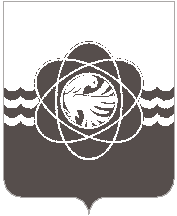      П О С Т А Н О В Л Е Н И Еот 12.10.2023 № 985В связи с необходимостью приведения к требуемым нормативам санитарного состояния городских территорий, а также в целях дальнейшего благоустройства городаАдминистрация муниципального образования «город Десногорск» Смоленской области постановляет:1. Комитету по городскому хозяйству и промышленному комплексу Администрации муниципального образования «город Десногорск» Смоленской области организовать и провести 20.10.2023 общегородской экологический субботник по санитарной очистке городских территорий.2. Создать городскую комиссию по контролю исполнения мероприятий по проведению общегородского экологического субботника по санитарной очистке городских территорий и утвердить ее состав (приложение № 1).3. Рекомендовать руководителям предприятий, организаций и учреждений независимо от форм собственности и ведомственной принадлежности, индивидуальным предпринимателям, владельцам индивидуальных строений:3.1. Выполнить работы по санитарной очистке автомобильных дорог, проездов и парковых зон города, согласно закрепленным территориям (приложение № 2).4. Рекомендовать ОМВД России по г. Десногорску 20.10.2023 с 8:00 до 14:00 обеспечить размещение постов ОГИБДД по г. Десногорску с целью обеспечения безопасного движения автотранспортных средств во время проведения общегородского экологического субботника согласно дислокации:- 1 пост – центральное кольцо (автодорога Н-6);- 2 пост – район Яхт - Клуба (автодорога Н-6);- 3 пост – малое кольцо (автодорога Н-10);- 4 пост – перекресток РСЦ (автодорога Н-1);- 5 пост – перекресток УТЦ (автодорога Н-6);- 6 пост – район БПК «Латона» (пересечение автодорог Н-3 и Н-4).5. Отделу информационных технологий и связи с общественностью (Е.О. Таистова) разместить настоящее постановление на официальном сайте Администрации муниципального образования «город Десногорск» Смоленской области в информационно - телекоммуникационной сети «Интернет» и в газете «Десна».6. Контроль исполнения настоящего постановления возложить на Комитет по городскому хозяйству и промышленному комплексу Администрации муниципального образования «город Десногорск» Смоленской области.Глава муниципального образования«город Десногорск» Смоленской области                                        А.А. ТерлецкийО проведении общегородского экологического субботника по санитарной очистке городских территорий